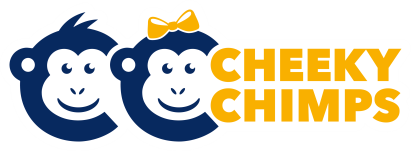 The Early Years Foundation Stage (EYFS) Areas of Learning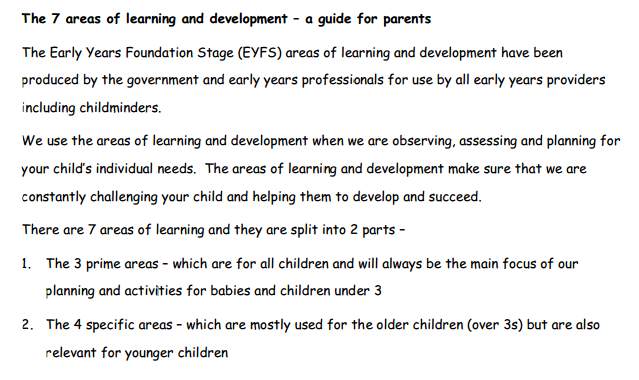 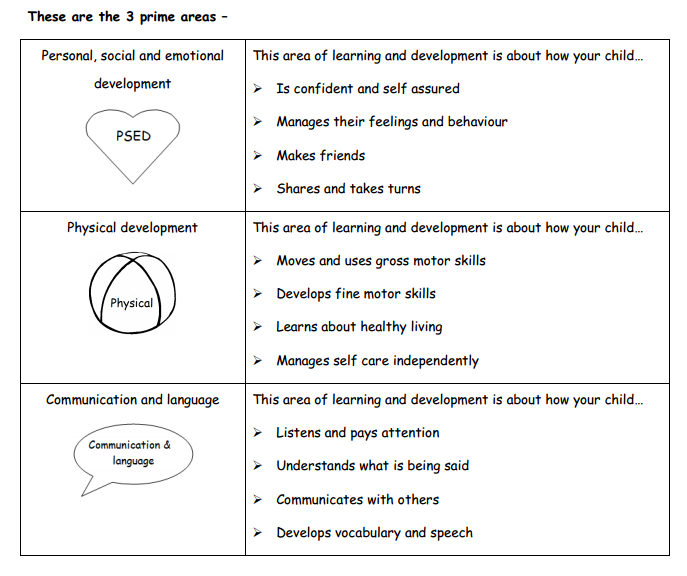 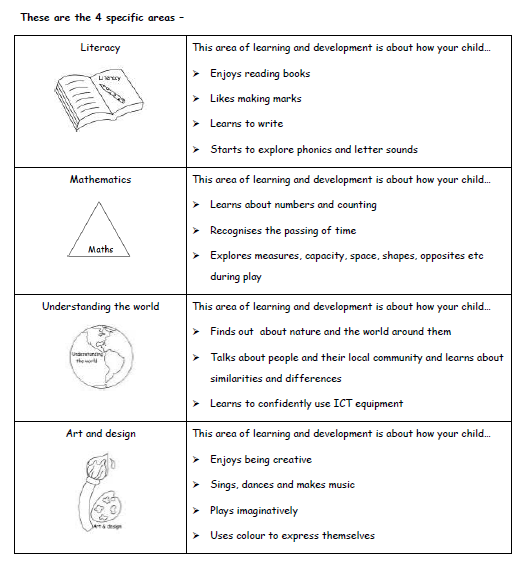 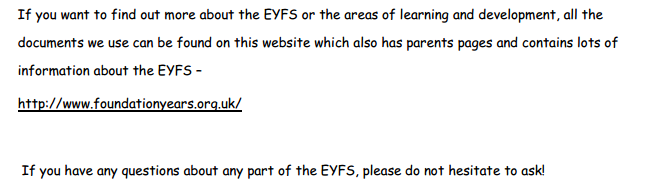 